1.  «Пять предметов» 
Назови как можно больше предметов, сделанных из указанного материала. Если назовешь больше пяти слов, ты – победитель!  Дерево,  металл, кирпич, стекло, бумага, кожа, шоколад, пластмасса, резина, камень, картофель,  снег. Пример,  деревянная скамейка, деревянный мост, деревянная ложка, деревянный карандаш, деревянная лопата. 2. «Пять действий» 
Перечисли действия, которые можно совершать с указанным предметом. Если назовешь больше пяти слов – ты победитель! Шоколад, книга, простыня, лимон, огурец, клей,  карандаш, линейка, вилка, компьютер, краска, гвоздь,  бумажная салфетка, газовая плита. Пример, его можно купить,  растопить, посыпать на мороженое, подарить, угостить, испачкать руки.  3.  «Дополни предложение». 
Повтори пару слов и каждый раз дополни ее новым словом. Быстро бегает…               Ловко плавает………..              Важно ходит…….Высоко прыгает….           Тихо ползает …                     В небе летает…В лесу растет…                 На полу валяется…               По полю мчится…В цирке выступает…         К хозяину спешит…              Громко кричит…    В саду спеет…                   В воде тонет…                       В корзине лежит… Пример, быстро бегает заяц, быстро бегает олень, быстро бегает лев, быстро бегает страус, быстро бегает лошадь, быстро бегает собака. 4.  «С чем это можно делать?» 
К каждому слову-действию подбери названия пяти предметов. Можно стирать…                       Можно пить….                      Можно жарить…           Можно рисовать…                     Можно гладить…                  Можно мыть… Можно отодвигать…                 Можно надевать…                 Можно дарить…  Можно вешать…                        Можно измерять…                Можно шить… Пример: Можно стирать рубашку, можно стирать футболку, можно стирать платье, можно стирать полотенце, можно стирать носки. 5.  «Части предметов». 
Назови по три части указанных предметов. Если назовешь пять частей – ты победитель! Я знаю части машины…                                     Я знаю части дома… 
    Я знаю части газовой плиты…                           Я знаю части  вертолета… 
    Я знаю части телевизора…                                 Я знаю части дивана… 
    Я знаю части часов…                                          Я знаю части  дома… 
    Я знаю части чайника…                                      Я знаю части рубашки… Пример: я знаю части машины: кабина, сиденье, руль, бампер, тормоза, фары.   6.  «Такого же цвета». 
Подбери названия трех предметов такого же цвета. Если подберешь пять слов – ты победитель! Больничный халат такого же цвета, как…… 
    Елка такого же цвета, как… 
    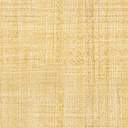 